25. týden 15.2. – 19.2. 2016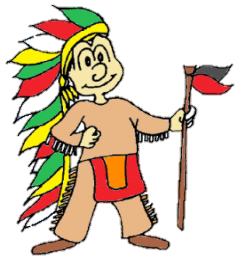 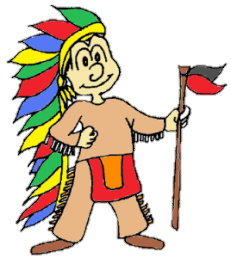 Indián/ka:___________________InformaceSe spolužákem si v hodině povídám pouze o probíraném tématu.UčivoMoje úkoly	 
Jak se mi daří – pírka si vymalujte dle této nápovědyMoje hodnocení                
Báseň, kterou jsem si vybral/a se nazývá: __________________Autorem básně je: ________________________________________________Báseň mě zajímá, protože ________________________________________________Výběr básně probíhal tak, že ________________________________________________________________________________________________Tento týden se mi povedlo ________________, protože ____________________________________________________                   	Mgr. Jakub Svatošpodpis rodičů								 třídní učitel            Vážení žáci, vážení rodiče.Už se mi podařilo opravit diktáty a zjišťuji, že máte všichni 1 nebo 2. To je skvělé! Gratuluji.Sledujete naše internetové stránky? Ve fotogalerii naleznete otázky, které se mohou vyskytnout v písemné práci, kterou si z neživé přírody napíšeme. Děkuji za to, že jsme se důstojně umístili ve sběru starého papíru a že si kontrolujete hlavy od vší.Blíží se školní kolo recitační soutěže, které proběhne 26.2. Do pátku si prosím vyberte pro vás vhodnou a přiměřenou básničku, která se vám líbí a je pro vás něčím zajímavá. Výběru básně věnujeme hodinu ve škole ve středu, možná navštívíme i školní knihovnu.Přeji vám příjemný týden.Jakub Svatoš Po 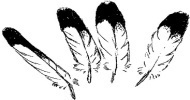 ÚtSt Čt Pá ČJVyjmenovaná slova po S. Uč. do str. 79.Zelený: do str. 24MSousedé. Uč. do str. 57Červený: do konceSKNNeživá příroda – Uč. str. 41.Út:St:  Čt: Přinesu si encyklopedii/článek o vesmíru.Pá: Po: ZPS str. 23,24.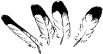 Pracuji zcela sám/sama. Úkol zvládnu bez potíží.Pracuji sám/sama. Úkol zvládnu, chyby se dopustím jen občas.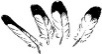 Občas potřebuji pomoc učitele. Dopouštím se chyb. Když mi učitel poradí, úkol splním.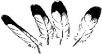 Potřebuji pomoc učitele. Nerozumím, nechápu, nevím si rady. Pracuji jen s dopomocí.ČJRozumím všem vyjmenovaným slovům po S.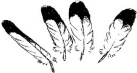 ČJZnám alespoň 2 chytáky ve vyjm. slovech po S.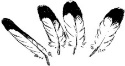 MVyřeším alespoň 3 pavučiny s podmínkou a řeknu 1 trik, jak pavučiny řešit.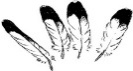 SKNTeplo a světlo ze Slunce - vesmír.